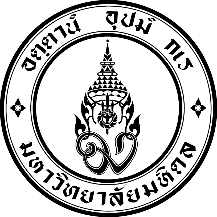 แบบขออนุญาตจอดรถยนต์ค้างคืนภายในพื้นที่อาคารสำนักงานอธิการบดีชื่อ (นาย/นาง/นางสาว) ....................................................................................... ตำแหน่ง ..............................................................หน่วยงาน/กอง....................................................................................................................................................................................โทร...............................................................................................มือถือ..............................................................................................ขออนุญาตจอดรถยนต์ค้างคืนภายในพื้นที่อาคารสำนักงานอธิการบดี เนื่องจาก .........................................................................................................................................................................................................................................................................................................................................................................................................................................................................................................ตั้งแต่  วันที่....................เดือน......................................พ.ศ. ........................ เวลา .................. น.ถึง      วันที่....................เดือน......................................พ.ศ. ........................ เวลา .................. น.ขอจอดรถยนต์ จำนวน ............................... คัน รายละเอียดดังนี้รถหมายเลขทะเบียน..........................................ยี่ห้อ............................................สี......................รถหมายเลขทะเบียน..........................................ยี่ห้อ............................................สี......................รถหมายเลขทะเบียน..........................................ยี่ห้อ............................................สี......................รถหมายเลขทะเบียน..........................................ยี่ห้อ............................................สี......................รถหมายเลขทะเบียน..........................................ยี่ห้อ............................................สี......................รถหมายเลขทะเบียน..........................................ยี่ห้อ............................................สี......................รถหมายเลขทะเบียน..........................................ยี่ห้อ............................................สี......................รถหมายเลขทะเบียน..........................................ยี่ห้อ............................................สี......................รถหมายเลขทะเบียน..........................................ยี่ห้อ............................................สี......................รถหมายเลขทะเบียน..........................................ยี่ห้อ............................................สี....................................................................			             .............................................. (............................................)			                 (นายไพรัตน์ แดงเอม)					     หัวหน้างานบริการกลางและยานพาหนะ          (ผู้ขออนุญาต)					 (ผู้อนุญาต)			วันที่.....................................			             วันที่.....................................หมายเหตุกรุณาแจ้งล่วงหน้าก่อนจอดรถยนต์ค้างคืนภายในพื้นที่อาคารสำนักงานอธิการบดีล่วงหน้า 1 วันทำการส่งแบบขออนุญาตจอดรถยนต์ค้างคืนภายในพื้นที่อาคารสำนักงานอธิการบดี ได้ที่งานบริการกลางและยานพาหนะ กองบริหารงานทั่วไปยกเลิกการขอจอดรถยนต์ค้างคืนภายในพื้นที่อาคารสำนักงานอธิการบดี โทร. 6041งานบริการกลางและยานพาหนะ กองบริหารงานทั่วไป อนุญาตเฉพาะใช้เป็นสถานที่จอดรถยนต์ชั่วคราวเท่านั้น ไม่ถือเป็นการรับฝาก